NEXT PATIENT GROUP MEETING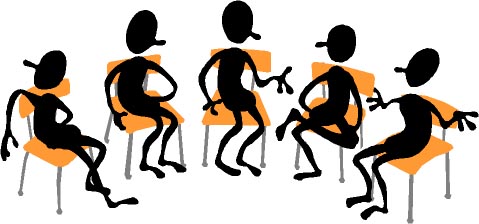 Notice of SJW PPG Annual General Meeting: Wednesday 21st June at 6.30pm – 8.15pmIn the Meeting Room, St John’s Way Medical CentreAgendaSJW PPG becoming a “Community Group” and raise money to fund wellbeing groups and activities for patientsDiscuss and agree new ConstitutionNominations for new positions of Chair, Treasurer & SecretaryFundraising ideasALL REGISTERED PATIENTS WELCOMESee you for tea and nibbles from 6.15pm